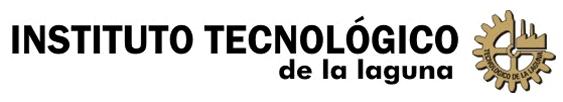 INSTRUCCIONES: En el rubro de asignaturas, se anotan las materias que estás cursando; en las casillas de temas, vas anotando las calificaciones obtenidas  en cada uno de los temas evaluados.  Esto te permite llevar un registro y control de tus calificaciones así como visualizar tu desempeño global durante el transcurso de tu semestre, detectar “focos” de alerta en caso de que tengas  más de un tema NO ACREDITADO en las asignaturas que cursas, lo cual te indica que debes  realizar una revisión en tus procesos de estudio e introducir cambios para obtener los resultados deseados.Te sugerimos utilices tinta roja para anotar calificaciones reprobatorias y de cualquier otro color las aprobatorias. En caso de que  no puedas controlar tu solo (a) la situación  acude a tu tutor o coordinador  en busca de apoyo  y orientación.Formato de Registro para Rendimiento AcadémicoFormato de Registro para Rendimiento AcadémicoFormato de Registro para Rendimiento AcadémicoFormato de Registro para Rendimiento AcadémicoFormato de Registro para Rendimiento AcadémicoFormato de Registro para Rendimiento AcadémicoFormato de Registro para Rendimiento AcadémicoFormato de Registro para Rendimiento AcadémicoFormato de Registro para Rendimiento AcadémicoFormato de Registro para Rendimiento AcadémicoSEMESTRE:SEMESTRE:SEMESTRE:SEMESTRE:SEMESTRE:SEMESTRE:SEMESTRE:SEMESTRE:SEMESTRE:SEMESTRE:NOMBRE DEL ESTUDIANTE:NOMBRE DEL ESTUDIANTE:NOMBRE DEL ESTUDIANTE:NOMBRE DEL ESTUDIANTE:NOMBRE DEL ESTUDIANTE:NOMBRE DEL ESTUDIANTE:NOMBRE DEL ESTUDIANTE:NOMBRE DEL ESTUDIANTE:NOMBRE DEL ESTUDIANTE:NOMBRE DEL ESTUDIANTE:ASIGNATURASTEMASTEMASTEMASTEMASTEMASTEMASTEMASTEMASOBSERVACIONESASIGNATURAS1.2.3.4.5.6.7.